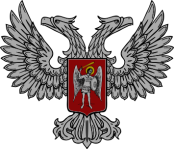 АДМИНИСТРАЦИЯ ГОРОДА ГОРЛОВКАРАСПОРЯЖЕНИЕ   главы администрации04  сентября   2020 г.		                                          №  717-р	    г. ГорловкаОб утверждении сети классовмуниципальных общеобразовательныхучреждений города Горловкина 2020-2021 учебный год В соответствии со статьей 7 Закона Донецкой Народной Республики 
«Об образовании», руководствуясь подпунктом 3.6.6. пункта 3.6. раздела 3, пунктом 4.1. раздела 4 Положения об администрации города Горловка, утвержденного распоряжением главы администрации города Горловка от 
13 февраля 2015 года № 1-р (с изменениями от 24 марта 2020 г. № 291-р)1.	Утвердить сеть классов муниципальных общеобразовательных учреждений города Горловки на 2020-2021 учебный год (прилагается).2. Настоящее Распоряжение подлежит опубликованию на официальном сайте администрации города Горловка.3. Настоящее Распоряжение вступает в силу со дня подписания.Глава администрации	города Горловка	И.С. Приходько